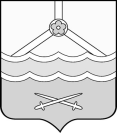 КОНТРОЛЬНО-СЧЁТНАЯ ПАЛАТАШимского муниципального района(Контрольно-счётная палата)ул.Новгородская, д.21, р.п. Шимск, Новгородская обл., Россия, 174150, тел. (81656)54-400   E-mail:  ksp_shimsk@mail.ru             		   __________________________________________________________________________ЗАКЛЮЧЕНИЕ  № 61на проект решения Совета депутатов Шимского городского поселения  «О бюджете Шимского городского поселения на 2022 год и плановый период 2023 и 20243 годов»Заключение Контрольно-счётной палаты Шимского муниципального района на проект решения Совета депутатов Шимского городского поселения «О бюджете Шимского городского поселения на 2022 год и на плановый период 2023 и 2024 годов» (далее - проект решения о бюджете, проект бюджета городского поселения) подготовлено в соответствии с требованиями Бюджетного кодекса Российской Федерации (далее-БК РФ), Положением о бюджетном процессе в Шимском городском поселении (далее - Положение о бюджетном процессе), Положением о Контрольно-счётной палате Шимского муниципального района, Соглашением о передаче полномочий по осуществлению внешнего муниципального финансового контроля на 2021 год от 28.12.2020 года № 1/21.1. Общие положенияПроект решения Совета депутатов Шимского городского поселения «О бюджете Шимского городского поселения на 2022 год и плановый период 2023 и 2024годов» с приложениями  № 1-7  поступил в Контрольно-счётную палату Шимского муниципального района  (далее - Контрольно-счётная палата)  15 ноября 2021 года,  что соответствует требованиям ст. 13 Положения о бюджетном процессе.Состав документов и материалов, представленных одновременно с проектом бюджета Шимского городского поселения (далее - бюджет городского поселения), соответствует перечню, утвержденному ст. 184.2 БК РФ и  ст. 14 Положения о бюджетном процессе:пояснительная записка к  проекту бюджета городского поселения на 2022 год и плановый период 2023 и 2024 годов;  основные  направления бюджетной и налоговой политики в Шимском городском поселении на 2022 год и на плановый период 2023 и 2024 годов;предварительные итоги социально-экономического развития Шимского городского поселения за 9 месяцев 2021 года и ожидаемые итоги социально-экономического развития Шимского городского поселения за 2021 год;постановление Администрации Шимского муниципального района от 28.10.2021 № 1113 «Об одобрении уточненного прогноза социально-экономического развития Шимского городского поселения на 2022-2024 годы» (далее по тексту – уточненный прогноз социально-экономического развития поселения);верхний предел муниципального внутреннего долга Шимского городского поселения  по состоянию на 1 января 2023 года, на 1 января 2024 года, на 1 января 2025 года; оценка ожидаемого исполнения бюджета Шимского городского поселения за 2021 год;паспорта муниципальных программ Администрации Шимского муниципального района (проекты изменений в указанные паспорта);реестр источников доходов бюджета Шимского городского поселения;иные документы и материалы:прогноз основных характеристик бюджета Шимского городского поселения на 2022 год и на плановый период 2023 и 2024 годов,- порядок и методика планирования бюджетных ассигнований бюджета Шимского городского поселения на 2022 год и на плановый период 2023 и 2024 годов (приказ Комитета финансов Администрации Шимского муниципального района от 01.11.2021 № 91),проект Постановления Администрации муниципального района «О внесении изменений в бюджетный прогноз Шимского городского поселения на период до 2025 года»,- Методика расчета объема передаваемых полномочий из бюджета Шимского городского поселения в бюджет муниципального района по осуществлению внешнего муниципального финансового контроля,- распределение бюджетных ассигнований по разделам, подразделам классификации расходов бюджета городского поселения на 2022 год и на плановый период 2023 и 2024 годов.Перечень и содержание документов, предоставленных одновременно с проектом решения о бюджете на 2022 год и плановый период 2023 и 2024 годов, соответствуют требованиям ст. 184.2 БК РФ и ст. 14 Положения о бюджетном процессе.Следует отметить, что в составе  документов и материалов, предоставляемых одновременно с проектом решения о бюджете городского поселения, а именно к  уточненному прогнозу социально-экономического развития поселения, не представлена пояснительная записка, которая является неотъемлемой частью уточненного прогноза социально-экономического развития поселения и вносится на одобрение в его составе ( п.4  ст. 173 БК РФ). Формирование доходов и расходов бюджета городского поселения произведено в соответствии с порядком формирования и применения кодов бюджетной классификации Российской Федерации, их структуре и принципах назначения. 2. Экспертиза основных показателей проекта бюджета Шимского городского поселения на 2022 год и плановый период 2023 и 2024 годовПри проведении экспертизы проанализировано наличие и сделана оценка  состояния документов стратегического планирования.1. К проекту бюджета городского поселения представлен проект  Постановления Администрации Шимского муниципального района внесения изменений в бюджетный прогноз Шимского городского поселения  разработанный в соответствии с нормами п. 4 ст. 170.1 БК РФ, Порядком разработки и утверждения бюджетного прогноза Шимского городского поселения  на долгосрочный период. 2. В соответствии с требованиями законодательства проект бюджета городского поселения сформирован в программной структуре расходов по 8 кодам разделов классификации расходов бюджета и представлен плановыми объемами бюджетных ассигнований по 13 муниципальным программам.К проекту решения о бюджете представлены проекты муниципальных программ Администрации Шимского муниципального района с учетом внесения в них изменений объемов финансирования в соответствии с бюджетными ассигнованиями предусмотренными проектом решения о бюджете. Муниципальные программы разработаны в соответствии с Порядком принятия решений о разработке муниципальных программ Шимского городского поселения, их формирования и реализации.3. В силу п. 1ст. 169 БК РФ проект бюджета составляется на основе прогноза социально-экономического развития в целях финансового обеспечения расходных обязательств.Прогноз социально- экономического развития  Шимского городского поселения разработан на 2022-2024 годы  в соответствии с Порядком  разработки и корректировки прогнозов на долгосрочный и среднесрочный периоды.Параметры прогноза социально-экономического развития Шимского городского поселения   (далее- прогноз) разработаны исходя из анализа за предшествующие годы (2019-2020 гг.), ожидаемой оценки текущего года (2021г.) и оценки ожидаемых результатов развития в 2022-2024 годах.Прогноз одобрен постановлением Администрации Шимского муниципального района от 28.10.2021 года № 1113. Представленный прогноз разработан в составе двух основных вариантов: базовый и консервативный. Прогнозные, оценочные и фактические данные отдельных показателей прогноза социально-экономического развития  Шимского городского поселения представлены в Таблице 1:Таблица 1  * в процентах к предыдущему году в сопоставимых ценахКак видно из таблицы, по сравнению с достигнутым уровнем 2020 года  в 2022 году ожидается положительная динамика только по трем показателям: «Промышленные производства», «Производство продукции сельского хозяйства» и «Объем  оборота  розничной торговли». Запланирован небольшой рост   по сравнению с ожидаемой оценкой исполнения в 2021 году по показателю «Объем работ, выполненных по виду деятельности «Строительство».Вместе с тем, исходя из ожидаемой оценки исполнения, в 2021 году отмечается снижение темпов роста экономических показателей: «Инвестиции в основной капитал», «Объем платных услуг населению»,  «Темп номинальной начисленной среднемесячной заработной платы работников организаций» и «Темп роста фонда заработной платы работников организаций».4. Основные направления бюджетной и налоговой политики Шимского городского поселения на 2022 год и плановый период 2023 и 2024 годов разработаны в соответствии с требованиями ст. 172 БК РФ, ст. 9 Положения о бюджетном процессеБюджетная политика в 2022 году и плановых периодах 2023 и 2024 годов будет направлена на решение приоритетных вопросов, стоящих перед Шимским городским поселением при условии сохранения социальной ориентированности бюджета, в участии и исполнении национальных и региональных проектов.Проект бюджета городского поселения подготовлен на очередной трёхлетний период: 2022 год и плановый период 2023 и 2024 годов в соответствии с требованиями, установленными п.4 ст. 169 БК РФ.В предоставленном проекте решения о бюджете объём средств по доходам  прогнозируется: на 2022 год в сумме 23314,3  тыс.  рублей, на 2023 год в сумме 21591,3  тыс.  рублей, на 2024 год в сумме 22048,0  тыс.  рублей. Общая сумма расходов по бюджету городского поселения запланирована:на 2022 год в сумме 23314,3  тыс.  рублей, на 2023 год в сумме 21591,3  тыс.  рублей, на 2024 год в сумме 22048,0  тыс.  рублей. Проект бюджета городского поселения сбалансирован по доходам и расходам,  с прогнозируемым утверждением дефицита (профицита) бюджета городского поселения на 2022-2024годы в размере 0,0 тыс. рублей.3. Экспертиза доходной части проекта бюджета Шимского городского поселения на 2022 год и плановый период 2023 и 2024 годов Формирование доходной части бюджета городского поселения на 2022 год и плановый период 2023 и 2024 годов произведено в условиях действующего бюджетного и налогового законодательства Российской Федерации, в рамках Областного закон Новгородской области от 06.03.2009 N 482-ОЗ "О межбюджетных отношениях в Новгородской области", а также муниципальных правовых актов в отношении местных налогов.В части закрепления нормативов отчислений от налогов и формирования доходной части бюджета городского поселения учтены следующие изменения: - установление дифференцированного норматива отчислений от акцизов на нефтепродукты на 2022-2024 годы – 0,0511 %.Структура доходов бюджета городского поселения в 2022-2024 годах, как и в предыдущем плановом периоде, включает в себя налоговые доходы, неналоговые доходы и безвозмездные поступления из бюджета Новгородской области и представлена в Таблице № 2.Таблица 2Как видно из Таблицы 1, в 2022 году в сравнении с показателями ожидаемого исполнения бюджета городского поселения за 2021 год произошло:- увеличение по налоговым доходам, в связи с тем, что при планировании учитывался  прогноз главного администратора дохода бюджета Управления Федеральной налоговой службы России по Новгородской области;- уменьшение безвозмездных поступлений из областного бюджета, в связи с сокращением субсидий выделенных из областного бюджета  на формирование муниципального дорожного фонда Шимского городского поселения. Параметры налоговых и неналоговых доходов  бюджета городского поселения  на 2022 год и на плановый период  2023–2024 годов приведены в Таблице 3:                                                                                              Таблица 3 (тыс. руб.)В составе доходов бюджета городского поселения в 2022 году налоговые и неналоговые  доходы  планируются в размере  19942,2 тыс. рублей, из них налоговые доходы – 14767,2 тыс. рублей  (74,1%), неналоговые доходы-  5175,0 тыс. рублей (25,9 %), в 2022году налоговые и неналоговые  доходы  предусмотрены  в размере 20375,3 тыс. рублей, из них налоговые доходы – 15095,3 тыс. рублей  (74,1%), неналоговые доходы- 5280,0 тыс. рублей (25,9%), в 2023 году налоговые и неналоговые  доходы планируются  в сумме 20832,0 тыс. рублей, из них налоговые доходы – 15502,0 тыс. рублей  (74,4%), неналоговые доходы-  5330,0тыс. рублей (25,6%).Как показывают плановые показатели исполнения доходной части бюджета городского поселения, сохранится зависимость доходной части от уплаты налога на доходы физических лиц.Основная часть неналоговых доходов приходится на доходы от использования имущества, находящегося в муниципальной собственности.Темпы роста налоговых и неналоговых доходов бюджета городского поселения на 2022-2024 годы в сравнении с ожидаемыми показателями на 2021 год прогнозируются в  следующем размере: 2022 год – с уменьшением на 6,2%, 2023 год – с уменьшением на 4,1%, 2023 год – с уменьшением на 1,9 % .В проекте бюджета городского поселения  предусмотрены безвозмездные поступления из областного бюджета (Таблица 4):									  Таблица 4(тыс. руб.)Общий объем безвозмездных поступлений из областного бюджета составит в 2022 году – 3372,1 тыс. рублей, в 2023 году – 1216,0  тыс. рублей, в 2024 году – 1216,0 тыс. рублей. Прогнозируется субсидия на реализацию мероприятий муниципальной программы « Формирование современной городской среды на территории Шимского городского поселения на 2018-2024 годы»  из областного бюджета  в 2022 году в сумме 548,1тыс.рублей. В плановом периоде субсидия не прогнозируется.На формирование муниципального дорожного фонда Шимского городского поселения прогнозируется субсидия из областного бюджета в 2022 году в сумме 1824,0 тыс.рублей, в плановом периоде 2023 и 2024 годах по 1216,0 тыс.рублей ежегодно.  На реализацию приоритетного регионального проекта «Народный бюджет» прогнозируется субсидия из областного бюджета в 2022 году в сумме 1000,0тыс.рублей. В плановом периоде  субсидия  не прогнозируется.При проверке планируемых показателей бюджета городского поселения по доходам установлено, что:- прогнозирование доходов бюджета городского поселения осуществлено в соответствии с нормами, установленными ст. 174.1 БК РФ;- при формировании перечня видов доходов и нормативов отчислений соблюдены требования, определенные ст. 41, 42, 61.2, 62 БК РФ;- бюджетная классификации доходной части бюджета, определённая в приложениях к проекту решения о бюджете, соответствует установленной Приказом Минфина России от 06.06.2020 № 85н «О Порядке формирования и применения кодов бюджетной классификации Российской Федерации, их структуре и принципах назначения».Проектом бюджета городского поселения предусмотрено общее снижение планируемых   доходных источников  бюджета к предыдущему периоду:  так в 2022  году доходы составят  50,9 % к ожидаемому исполнению бюджета на 2021 год, в 2023 году  – 92,6% к плановому периоду 2022 года , в 2024 году  предусмотрено увеличение планируемых   доходных источников  бюджета– 102,1 % к  плановому периоду 2023 года.	Все предлагаемые планируемые показатели отражены: в Приложении 1  к проекту решения о бюджете  «Прогнозируемые поступления доходов в бюджет Шимского городского поселения  на 2022 год и на плановый период 2023 и 2024 годов»;в реестре источников доходов бюджета Шимского городского поселения.4. Экспертиза расходной части проекта бюджета городского поселения на 2022 год и плановый период 2023 и 2024 годов 4.1.	Общая характеристика расходной части бюджета городского  поселенияЗа основу планирования расходов бюджета городского поселения на 2022-2024 годы приняты бюджетные ассигнования на 2021 год, установленные решением Совета депутатов Шимского городского поселения от 24.12.2020 № 14 «О бюджете Шимского городского поселения  на 2021 год и на плановый период 2022 и 2023 годов» в первоначальной редакции.При этом формирование объема и структуры расходов бюджета городского поселения на 2022-2024 годы осуществляется с учетом следующих подходов:1) определение бюджетных ассигнований на оплату коммунальных услуг в 2022 году, исходя из прогнозируемых расходов 2021 года с учетом прогнозируемого среднегодового роста тарифов в 2022 году. Расходы на 2023-2024 годы определены из прогнозируемого среднегодового роста тарифов в 2023 и 2024 годах.2) определение  расходов на материальные затраты  на 2022-2024 годы на уровне расходов, предусмотренных на эти цели в 2021 году.Расходы бюджета городского поселения на плановый период 2023-2024 годов определены исходя из ассигнований на 2022 год c учетом резервирования отдельных расходов в составе условно утвержденных расходов.С учётом вышеперечисленных подходов структура расходов бюджета городского поселения по разделам классификации расходов бюджетов характеризуется следующими данными (Таблица 5).Структура и динамика расходов бюджета Шимского городского поселения по разделам классификации расходовТаблица 5 (тыс. руб.)Расходы бюджета городского поселения запланированы в объеме на 2022 год  - 23314,3 тыс. рублей, на 2023 год - 21591,3 тыс. рублей, в том числе условно утвержденные расходы в сумме 540,0 тыс. рублей, на 2024 год - 22048,0 тыс. рублей, в том числе условно утвержденные расходы в сумме 1103,0 тыс. рублей.Раздел 01 «Общегосударственные расходы»Бюджетные ассигнования по 01 разделу «Общегосударственные расходы» распределены по разделам и  подразделам следующим показателями:    (тыс.руб.) По подразделу «Функционирование законодательных  (представительных) органов государственной власти  и представительных органов муниципальных образований» предусмотрены  денежные  средства на  хозяйственное  обеспечение деятельности Совета депутатов Шимского городского поселения  на 2022-2024 годы по 20,0 тыс. рублей ежегодно. По   подразделу «Функционирование Правительства Российской Федерации, высших исполнительных органов государственной власти субъектов Российской Федерации, местных администраций»  запланированы межбюджетные трансферты бюджету муниципального района на осуществление полномочий по внешнему муниципальному финансовому контролю. Сумма межбюджетных трансфертов  составит на 2022год в сумме 245,3 тыс.рублей.По подразделу «Резервный фонд»  предусмотрены бюджетные ассигнования на 2022 год в сумме 254,0 тыс. рублей.Пунктом 17 проекта решения о бюджете  в составе расходов бюджета сформирован резервный фонд, предназначенный для исполнения расходных обязательств, в случае недостаточности доходов бюджета для финансового обеспечения расходных обязательств на 2022 год в сумме 254,0 тыс. рублей.	Размер резервного фонда  составит 1,09 % от общего объема расходов бюджета городского поселения на 2022 год, что соответствует требованиям пункта 3 статьи 81 Бюджетного кодекса РФ (не может превышать 3 процента утвержденного указанными законами (решениями) общего объема расходов).По подразделу «Другие общехозяйственные расходы» предусмотрены средства в размере на 2022 год в сумме 400,6 тыс. рублей, на 2023 год в сумме 946,2 тыс. рублей, на 2024 год в сумме 1512,5 тыс. рублей.По данному подразделу предусмотрена реализация мероприятий:                            - по программе «Развитие и совершенствование  местного самоуправления в Шимском городском поселении» предусмотрены средства на 2022 год в сумме 370,4тыс.рублей, на 2023год -374,0тыс.рублей, на 2024 год- 374,0тыс.рублей. Денежные средства  запланированы на:обеспечение деятельности старост городского поселения по 84,0тыс.рублей ежегодно,на реализацию прочих мероприятий, связанных с развитием местного самоуправления на 2022 год – 287,3тыс.рублей, на плановый период 2023 и 2024 годов по 290,0тыс.рублей ежегодно;- по подпрограмме «Повышение эффективности бюджетных расходов Шимского городского поселения» программы  «Управление муниципальными финансами в Шимском городском поселении» предусмотрены средства на обслуживание программного продукта на 2022год в сумме 29,3тыс.рублей, на 2023год- 32,2тыс.рублей, на 2024 год -35,5тыс.рублей;- непрограммным расходам на условно утвержденные расходы на плановый период 2023 и 2024 годов в соответствии со статьей 184.1 Бюджетного кодекса Российской Федерации. На 2023 год условно утвержденных расходов предусмотрено  в сумме 540,0тыс.рублей, на  2024 год -1103,0тыс.рублей.Раздел 03 «Национальная безопасность и правоохранительная деятельность»Бюджетные ассигнования бюджета городского поселения по разделу «Национальная безопасность и правоохранительная деятельность» характеризуются следующими данными: (тыс. руб.)	По подразделу 03 10 «Защита населения и территории от чрезвычайных ситуаций природного и техногенного характера, пожарная безопасность» предусмотрены расходы   на  обеспечение первичных мер пожарной безопасности на территории  городского  поселения на 2022-2024 годы  197,00 тыс.рублей  ежегодно.По подразделу 03 14 «Другие вопросы в области национальной безопасности и правоохранительной деятельности» предусмотрены расходы на повышение эффективности контроля обстановки в оживлённых общественных местах городского поселения (приобретение, установка и обслуживание  видеокамер в общественных местах) на 2022 год в сумме 227,3 тыс.рублей, на 2023 год-161,3 тыс.рублей  и  на 2024 год – 161,3 тыс.рублей.Раздел 04 «Национальная экономика»Бюджетные ассигнования на финансирование  по разделу «Национальная экономика» в проекте бюджета характеризуется следующими данными:    (тыс. руб.)                        По подразделу 04 09 «Дорожное хозяйство (дорожные фонды)» в рамках  муниципальной  программы  «Совершенствование и развитие сети   автомобильных  дорог местного значения  Шимского  городского поселения»:   предусмотрены бюджетные  ассигнования в 2022 году на содержание, ремонт автомобильных дорог в сумме 3227,7тыс.рублей, в том числе на ремонт  автомобильных дорог из областного бюджета выделены средства субсидий в размере   1824,0тыс.рублей. На 2023 год предусмотрено средств в рамках муниципальной программы -2622,4тыс.рублей, в том числе средства областной субсидии- 1216,0тыс.рублей, на 2024год предусмотрено 2651,6тыс.рублей, в том числе  средства областной  субсидии -1216,0тыс.рублей.                                                                                                    В проекте решения о бюджете  муниципальный дорожный фонд Шимского городского поселения спрогнозирован за счет 3-х источников: отчислений от акцизов на автомобильный и прямогонный бензин, дизельное топливо,  поступлений в виде субсидий из областного бюджета на осуществление дорожной деятельности и софинансирование субсидии на осуществление дорожной деятельности в отношении автомобильных дорог общего пользования местного значения из бюджета Шимского городского поселения.  Объем дорожного фонда, указанный в п. 16 проекта решения о бюджете  предусматривается в следующих размерах: в 2022 году- 3227,7 тыс. рублей, в 2023 году 2622,4 тыс. рублей, в 2024 году 2651,6 тыс. рублей. Уменьшение  размера муниципального дорожного фонда Шимского городского поселения  обусловлено уменьшением предоставления субсидии из  областного дорожного фонда.По подразделу «Другие вопросы в области национальной экономики» предусмотрены расходы на реализацию мероприятий муниципальных программ:- «Развитие системы управления имуществом в Шимском  городском  поселении»,   в 2022-2024 годах предусмотрены бюджетные средства на реализацию мероприятий по обеспечению эффективного использования муниципального имущества, по осуществлению регистрации  права муниципальной собственности, по проведению кадастровых работ в отношении  земельных участков в сумме 670,0тыс.рублей ежегодно.- «Градостроительная  политика  на территории Шимского городского поселения», предусмотрены средства на реализацию полномочий в сфере территориального планирования и зонирования, на описание границ населённых пунктов Шимского городского поселения и территориальных зон, внесение сведений о границах в государственный реестр недвижимости, на разработку и утверждение документации по планировке территории на 2022 год- 950 тыс.рублей, на 2023 год в сумме 1010,0 тыс.рублей, на 2024 год - 1570,0 тыс.рублей. - «Развитие и совершенствование благоустройства территории Шимского городского поселения» предусмотрены бюджетные ассигнования на 2021год  в сумме 15,0тыс.рублей на проведение кадастровых работ  территории для обустройства  детской площадки в д.Коростынь, ул.Садовая. На плановый период средства не предусмотрены.Раздел 05 «Жилищно-коммунальное хозяйство»Бюджетные ассигнования на финансирование жилищно-коммунального хозяйства в проекте бюджета городского поселения характеризуются следующими данными:  (тыс. руб.)В общей сумме бюджетных ассигнований расходы учтены и распределены следующим образом:По подразделу 05 01 «Жилищное хозяйство»:Проектом бюджета городского поселения в рамках исполнения муниципальной программы «Развитие системы управления имуществом в Шимском городском поселении» предусмотрены бюджетные инвестиции связанные с приобретением в 2022-2024 годах жилого помещения  для предоставления по договору социального найма в сумме 1000,0 тыс.рублей ежегодно при отсутствии утвержденной адресной инвестиционной программы городского поселения и  отсутствии перечня объектов адресной инвестиционной программы (требования статьи 10 Положения о бюджетном процессе по утверждению адресной инвестиционной программы не исполнены).В рамках подпрограммы «Капитальный ремонт муниципального жилищного фонда Шимского городского поселения» муниципальной программы «Улучшение жилищных условий граждан и повышение  качества жилищно-коммунальных услуг в  Шимском городском поселении»  предусмотрены средства на проведение мероприятий  по ремонту муниципального жилищного фонда исходя из площади муниципального жилищного фонда на 2022 год в сумме 810,0 тыс.рублей. В 2023году запланировано  680,0 тыс.рублей, в 2024году- 1160,0 тыс.рублей. На исполнение жилищного законодательства о минимальном размере взноса на капитальный ремонт общего имущества в многоквартирных домах (МКД) в 2022 году предусмотрено 384,0тыс.рублей, в 2023 и 2024 годах по 400,0 тыс. рублей ежегодно. Всего по данной подпрограмме запланировано на 2022год -1194,0тыс.рублей, в 2023году -1080,0тыс.рублей, в 2024году  1560,0тыс.рублей.В рамках муниципальной программы «Энергосбережение и повышение энергетической эффективности в Шимском городском поселении» предусмотрены средства на реализацию мероприятий программы в 2022году -10,0тыс.рублей, в 2023 году- 10,0тыс.рублей, в 2024 году-  10,0тыс.рублей.По подразделу 05 02 «Коммунальное хозяйство»:В рамках подпрограммы «Содержание и развитие коммунальной инфраструктуры Шимского городского поселения» муниципальной программы «Улучшение жилищных условий граждан и повышение качества жилищно-коммунальных услуг в Шимском городском поселении» предусмотрены в 2022 году  денежные средства  на  перечисление субсидий юридическим лицам на возмещение расходов по предоставлению услуг населению общественной  бани п.Шимск в сумме 1000,0тыс.рублей. На плановый период 2023 и 2024 годов на возмещение расходов  также предусмотрено по 1000,0тыс.рублей  ежегодно.                            Предусмотрены в данной подпрограмме бюджетные ассигнования в 2022 году на проведение мероприятий по ремонту и содержанию объектов нецентрализованного водоснабжения в сумме 175,0тыс.рублей, в 2023 году-222,0тыс.рублей, в 2024году- 230,0тыс.рублей. Всего по подпрограмме предусмотрено средств в 2022году-1175,0тыс.рублей, в 2023 году-1222,0тыс.рублей, в 2024 году-1230,0тыс.рублей.По подразделу 05 03 «Благоустройство»:В рамках муниципальной программы «Совершенствование и развитие местного самоуправления в Шимском городском поселении» предусмотрены  на 2022 год  и на плановый период 2023 и 2024 годов денежные средства в сумме 100,0тыс.рублей ежегодно на поддержку ТОС в части софинансирования реализации проектов территориальных общественных самоуправлений, включенных в муниципальные программы развития территорий. В рамках муниципальной программы «Формирование современной городской среды на территории  Шимского городского поселения на 2018-2024годы»  предусмотрены бюджетные ассигнования реализацию программ формирования современной городской среды на 2022 год в сумме  1125,2тыс.рублей, в том числе средства областной субсидии составляют 548,1тыс.рублей.  На плановый период 2023 и 2024 годов предусмотрено по 537,5тыс.рублей ежегодно. Предусмотрены  ассигнования на благоустройство и содержание   дворовых территорий МКД и муниципальных территорий общего пользования  на 2022 год в сумме 425,0тыс.рублей и на плановый период 2023 и 2024 годов по 325,0тыс.рублей ежегодно. На реализацию  федерального проекта «Формирование комфортной городской среды» предусмотрены ассигнования в 2022 году в сумме 700,2тыс.рублей,  в плановом периоде  по 212,5тыс.рублей ежегодно.В рамках подпрограммы «Организация уличного освещения  Шимского городского поселения» муниципальной программы «Развитие и совершенствование благоустройства территории Шимского городского поселения» предусмотрены средства  на  организацию освещения  улиц городского поселения  на  2022 год -4900,0тыс.рублей, на плановый период 2023 и 2024 годов по 5200,0тыс.рублей  ежегодно.В рамках подпрограммы «Организация озеленения территории Шимского городского поселения» муниципальной программы «Развитие и совершенствование благоустройства территории Шимского городского поселения» предусмотрены денежные средства на озеленение  территории посёлка на 2022 год в сумме 1650,0тыс.рублей и на плановый период 2023 и 2024 годов  по 150,0тыс.рублей ежегодно.В рамках подпрограммы «Организация содержания воинских  захоронений  на территории Шимского городского поселения» муниципальной программы «Развитие и совершенствование благоустройства территории Шимского городского поселения» предусмотрены средства на благоустройство и содержание  воинских захоронений на 2022год сумме 100,0тыс.рублей и на плановый период 2023 и 2024 годов по 100,0тыс.рублей ежегодно.В рамках подпрограммы «Проведение прочих мероприятий по организации благоустройства Шимского городского поселения» муниципальной программы  «Развитие  и  совершенствование  благоустройства территории Шимского городского поселения» предусмотрены средства на реализацию прочих мероприятий на 2022год в сумме 1566,0тыс.рублей, на плановый период  2023 и  2024 годов по 1011,0тыс.рублей ежегодно.В рамках подпрограммы «Реализация приоритетного регионального проекта «Народный бюджет» муниципальной программы «Развитие и совершенствование благоустройства территории Шимского городского поселения» предусмотрены бюджетные ассигнования на 2022год  в сумме 2000,0тыс.рублей,в том числе 1000,0тыс.рублей средства областной субсидиина реализацию данного проекта  по двум инициативам граждан: обустройство детской площадки в д.Коростынь, ул.Садовая; обустройство детской спортивной площадки в р.п.Шимск, на углу ул. Мелиораторов и ул.Береговая (Задорожье).  05 05 «Другие вопросы в области  жилищно-коммунального хозяйства»В рамках подпрограммы «Содержание и развитие коммунальной инфраструктуры Шимского городского поселения» муниципальной программы «Улучшение жилищных условий граждан и повышение качества жилищно-коммунальных услуг в Шимском городском поселении» на реализацию мероприятий  по содержанию и развитию инфраструктуры предусмотрены бюджетные ассигнования  на 2022 год в сумме 2765,0тыс.рублей, на 2023 год в сумме 6063,7тыс.рублей, в 2024 году – 4884,9тыс.рублей. В 2022 году и в плановом периоде 2023 и 2024 годах  предусмотрены  бюджетные ассигнования:-на содержание и  техническое обслуживание газовых сетей р.п.Шимск   490,0тыс.рублей на 2022год и по 500,0тыс.рублей ежегодно на плановый период;-на техническое обслуживание внеплощадочных сетей и сооружений жилого массива Наум в сумме 50,0тыс.рублей на 2022 год  и по 50,0тыс.рублей ежегодно на плановый период;-предусмотрены средства в плановом периоде 2023 и 2024годов  сумме 3191,7тыс.рублей и 1954,9тыс.рублей на изготовление ПСД для развития коммунальной инфраструктуры, проведение гос.экспертизы и  другие мероприятия, связанные со строительством  газопровода д.Бор, д.Старый Шимск; -предусмотрены бюджетные ассигнования на 2022 год в сумме 1050,0тыс.рублей на реализацию мероприятия по оказанию услуги для общественного пользования (туалет) в р.п. Шимск, на                                                                             2023 год предусмотрено 1100,0тыс.рублей,на 2024год- 1150,0 тыс. рублей.Раздел 07 «Образование»Бюджетные ассигнования по разделу «Образование» характеризуются следующими данными: (тыс. руб.)По подразделу 07 07 «Молодёжная политика» объём ассигнований в проекте бюджета сельского поселения на 2022 -2024 годы   составляет ежегодно в сумме 20,0 тыс. рублей на реализацию программы патриотического воспитания детей и молодёжи поселения. Раздел 08 «Культура, кинематография»          Бюджетные ассигнования  бюджета поселения по разделу «Культура, кинематография» характеризуются следующими показателями:  (тыс. руб.)        Бюджетные ассигнования по подразделу «Культура» в 2021 -2023 гг ежегодно в сумме 320,0 тыс. рублей планируется направить на проведение мероприятий, способствующих развитию культуры на территории Шимского городского поселения.Раздел 10 «Социальная политика»Бюджетные ассигнования  бюджета городского поселения по разделу «Социальная политика»  характеризуются следующими показателями: (тыс. руб.)     Бюджетные ассигнования по подразделу «Пенсионное обеспечение» в в 2022-2024 годах – ежегодно в сумме 142,4 тыс. рублей планируется направить  на выплату доплаты к пенсиям муниципальным служащим за выслугу лет.  Объем бюджетных ассигнований, направляемых на исполнение публичных нормативных обязательств, указанный в п. 12 проекта решения о бюджете  предусматривается в следующих размерах: в 2022 году- 142,4  тыс. рублей, в 2023 году – 142,4  тыс. рублей, в 2024 году – 142,4  тыс. рублей.      Раздел 11 «Физическая культура»Бюджетные ассигнования  бюджета городского поселения по разделу «Физическая культура и спорт»  характеризуются следующими показателями:                                                                                                                                   (тыс. руб.)         Бюджетные ассигнования по подразделу «Массовый спорт»  в 2022-2024 годах ежегодно в сумме 255,0 тыс. рублей планируется направить на приобретение спортивных сооружений  и проведение массовых спортивных мероприятий.  4.2. Анализ формирования бюджета Шимского городского поселения в программном формате, с учетом  реализации национальных проектов и непрограммным направлениямПорядок и методика планирования бюджетных ассигнований бюджета Шимского городского поселения на 2022 год и на плановый период 2023 и 2024 годов (далее – порядок (методика) планирования), разработаны  в соответствии со ст. 174.2 Бюджетного кодекса Российской Федерации и определяют механизм формирования объемов бюджетных ассигнований на 2022 год и на плановый период 2023 и 2024 годов. При планировании расходной части бюджета в основу взят  программно-целевой метод планирования.В соответствие ст.184.2 БК РФ к Проекту бюджета представлены муниципальные программы со сроком реализации планового периода  по 2024 год включительно.В соответствии с п.2 ст.179 БК РФ «Государственные программы субъекта Российской Федерации (муниципальные программы), предлагаемые к реализации начиная с очередного финансового года, а также изменения в ранее утвержденные государственные программы субъекта Российской Федерации (муниципальные программы), а также изменения в ранее утвержденные государственные программы субъекта Российской Федерации (муниципальные программы) подлежат утверждению в сроки, установленные высшим исполнительным органом государственной власти субъекта Российской Федерации (местной администрацией)....» В нарушение п.2 ст.179 БК РФ,  утверждённым Порядком разработки муниципальных программ конкретные:-сроки утверждения муниципальных программ, -сроки внесения изменений в ранее утверждённые муниципальные программы не установлены.Проектом бюджета городского поселения предусмотрено финансирование в 2022-2024  годах  13 муниципальных программ Шимского городского поселения (далее муниципальные программы) с объемом финансирования в 2022 году – 22815,0  тыс.руб.,  в 2023 году – 21051,3 тыс. рублей, в 2024 году – 20945,0 тыс. рублей, что составляет в объеме расходов бюджета городского поселения  97,9%, 97,5 % и 95,0 % соответственно.Показатели финансового обеспечения муниципальных программ городского поселения на период 2022-2024 годов представлены в Таблице 6.Таблица 6 (тыс.руб.)В проекте бюджета городского поселения бюджетные ассигнования предусмотрены на реализацию 13 муниципальных программ из 13 утвержденных Перечнем (Распоряжение Администрации Шимского муниципального района от 28.10.2021 № 274-рз «Об утверждении перечня муниципальных программ Шимского городского поселения»)Указом Президента Российской Федерации от 07.05.2018 № 204 «О национальных целях и стратегических задачах развития Российской Федерации на период до 2024 года» определены национальные цели развития до 2024 года по 12 ключевым направлениям.  На муниципальном уровне национальные проекты встроены в муниципальные программы. Проектом бюджета предусматриваются бюджетные ассигнования на реализацию одного национального проекта «Жилье и городская среда» в рамках  федерального проекта «Формирование комфортной городской среды» - на 2022 год в сумме 700,2 тыс. рублей, на 2023-2024 годы ежегодно в сумме 212,5 тыс. рублей.4.3. Анализ формирования расходов бюджета по непрограммным направлениям деятельности.В соответствии с проектом решения о бюджете бюджетные ассигнования на осуществление непрограммных направлений деятельности предусмотрены по 3-м  направлениям: на 2022 год в общем объёме 499,3 тыс. рублей, на 2023 год в общем объёме 540,0 тыс. рублей, на 2024 год в общем объёме 1103,0 тыс. рублей. Наибольший объём бюджетных ассигнований на непрограммные направления деятельности проектом  бюджета в 2022 году внесены в резерв городского поселения – 254,0 тыс.рублей или 50,9 % непрограммной части бюджета, межбюджетные трансферты бюджету муниципального района из бюджета городского поселения на осуществление отдельных полномочий по внешнему муниципальному финансовому контролю – 245,3 тыс.рублей или 49,1% непрограммной части бюджета.5. Дефицит (профицит)  бюджета Шимского городского поселения, муниципальный внутренний долг Шимского городского поселения Бюджет Шимского городского поселения в 2022 году  и в плановом периоде 2023 и 2024 годов сформирован без дефицита.Исходя из пунктов  20 и 21 проекта решения о бюджете верхний предел муниципального долга на 1 января 2023 года, на 1 января 2024 года, на 1 января 2025 года установлен в сумме 0,0 тыс. рублей, в том числе по муниципальным гарантиям планового периода – 0,0 тыс. рублей. Установлено соблюдение требований п.2 ст. 107 БК РФ.	6. Замечания по формированию бюджета Шимского городского поселения на 2022 год и плановый период 2023 и 2024 годов.Контрольно-счётная палата имеет замечания по проекту бюджета на 2022 год и плановый период 2023 и 2024 годов:1. По текстовой части проекта решения о бюджете:1) В подпунктах  1.1 -1.3 п. 1, 2.1-2.3 п.2   проекта решения о бюджете  слова  «...бюджета городского поселения...» изложены в сокращенном формате не предусмотренные текстовой части п.1 проекта решения о бюджете;2) В п.6 проекта решения о бюджете определены положения,  относящиеся к деятельности муниципальных унитарных предприятий, которые   в Шимском городским поселении  в  2022 году и плановом периоде 2023 и 2024 годов на дату составления проекта бюджета городского поселения отсутствуют.3) В п.8  и утвержден объемы межбюджетных трансфертов, получаемых из других бюджетов бюджетной системы Российской Федерации на 2022 год по наименованию не соответствующему наименованию, указанному в Приложении №12 к проекту областного бюджета «Об областном бюджете на 2022 год и на плановый период 2023 и 2024 годов»:4) В п. 11  после слов «, в том числе иные межбюджетные трансферты» не указано какому бюджету они направляются. Следует указать  «, в том числе иные межбюджетные трансферты, предоставляемые бюджету Шимского муниципального района на .....».5) В п. 17 проекта решения о бюджете принимается к утверждению объемы бюджетных ассигнований резервного фонда, что не соответствует положениям части 3 статьи 81 БК РФ, где определено,  что резервный фонд подлежит установлению. Статьей 81 БК РФ предусмотрено, что в расходной части бюджетов бюджетной системы РФ предусматривается создание резервных фондов местных администраций (т.е. Администрации Шимского муниципального района) , однако, в данном пункте предусмотрено создание резервного фонда представительному органу (Шимскому городскому поселению).6) В п.18 проекта решения о бюджете предусмотрена субсидия «...на возмещение расходов от предоставления населению услуг общественной бани п. Шимск» в порядке, установленном Администрацией Шимского муниципального района в рамках подпрограммы «Содержание и развитие коммунальной инфраструктуры Шимского городского поселения муниципальной программы «Улучшение жилищных условий граждан и повышения качества жилищно-коммунальных услуг в Шимском городском поселении» .Исходя из анализа содержания в представленной к проекту решения о бюджете вышеназванной подпрограммы и муниципальной программы  установлено отсутствие в муниципальном правовом акте соответствующего порядка предоставления субсидии на указанные выше цели. Согласно пункту 1 статьи 78 БК РФ субсидии юридическим лицам (за исключением субсидий государственным (муниципальным) учреждениям), индивидуальным предпринимателям, а также физическим лицам - производителям товаров, работ, услуг предоставляются на безвозмездной и безвозвратной основе в целях возмещения недополученных доходов и (или) финансового обеспечения (возмещения) затрат в связи с производством (реализацией) товаров (за исключением подакцизных товаров, кроме автомобилей легковых и мотоциклов, винодельческих продуктов, произведенных из выращенного на территории Российской Федерации винограда), выполнением работ, оказанием услуг.Таким образом, оснований в предоставлении субсидий, указанных в п. 18 проекта решения о бюджете в виде  «...на возмещение расходов от предоставления населению услуг...» , статьей 78 БК РФ не предусмотрено. 7) В п.18 отсутствует  положение по установлению субсидий, предусмотренных в Приложениях к проекту решения №№ 5-7 по ЦСР «F2 55550» .8) Пункт 18 следует начать со слов «Установить, что ...».7 . Выводы1. Проект бюджета городского поселения внесен Комитетом финансов Администрации  Шимского муниципального района на рассмотрение в Совет депутатов Шимского городского поселения с соблюдением сроков, установленных ч.1 ст. 185 БК РФ, ст. 13 Положения о бюджетном процессе.2. В соответствии с требованиями ч. 4 ст.169 БК РФ, ст. 6 Положения о бюджетном процессе проект бюджета городского поселения  составлен на 3 года: очередной финансовый год и плановый период: на 2022 год и плановый период 2023-2024 годов. 3. Перечень документов и материалов, представленных одновременно с Проектом решения о бюджете, в целом соответствует требованиям статьи 184.БК РФ, Положению о бюджетном процессе.4. В соответствие ст.184.2 БК РФ к проекту бюджета городского поселения представлены муниципальные программы со сроком реализации планового периода  по 2024 год включительно.5.  Представленные к проекту бюджета муниципальные программы (проекты изменений в муниципальные программы) по объему финансирования соответствуют бюджетным ассигнованиям предусмотренным проектом бюджета городского поселения.6. Проект бюджета городского поселения предлагается к утверждению бездефицитный на 2022 год и плановый период 2023 и 2024 годов.7. В проекте решения о бюджете предусмотрены показатели, определённые п. 3 ст. 184.1 БК РФ и п. 1 ст. 12 Положения о бюджетном процессе.8. В проекте решения о бюджете все ограничения, установленные БК РФ, соблюдены.9. Текстовая часть проекта решения о бюджете и Приложений к проекту решения о бюджете имеют замечания, изложенные в п. 6 настоящего заключения.8. ПредложениеПроект решения Совета депутатов Шимского городского поселения  «О бюджете Шимского городского поселения  на 2022 год и на плановый период 2023 и 2024 годов» рекомендуется к рассмотрению Советом депутатов Шимского городского поселения с учетом устранения замечаний, изложенных в настоящем заключении.ПредседательКонтрольно-счётной палаты                                                С.Н. Никифороваот 25.11.2021  № 333, 334на  № 28-С от 15.11.2021Совет депутатов Шимского городского поселенияГлаве Шимского муниципального районаА.Ю. ШишкинуПоказательотчетотчетОценкаБазовый прогнозБазовый прогнозБазовый прогнозПоказатель2019г.2020г.2021г.202220232024Численность населения (в среднегодовом исчислении), тыс. чел.5,2665,25,15,15,15,1Индекс промышленного производства* 91,4108,3100,2111,1109,2109,5Индекс производства продукции сельского хозяйства*101,891,593,696,695,995,6Индекс физического объема  работ, выполненных по виду деятельности «Строительство»*95,6101,298,599,299,2102,2Индекс  физического объема инвестиций в основной капитал*25,050,9160,9126,978,1106,1Индекс  физического объема  платных услуг населению*99,197,6105,896,2104,2100,1Индекс  физического объема  оборота  розничной торговли*101,995,798,099,1102,9102,8Номинальная начисленная среднемесячная заработная плата работников организаций (рублей)32828,637572,440202,541891,043357,244874,7Темп номинальной начисленной среднемесячной заработной платы работников организаций (процент г/г)105,9114,5107,0104,2103,5103,5Темп роста фонда заработной платы работников организаций (процент г/г)х103,8102,0101,8103,0103,7Вид доходовОценка ожидаемого исполнения бюджета городского поселения за 2021 годОценка ожидаемого исполнения бюджета городского поселения за 2021 год2022 год2022 годОтклонение, +/-Отклонение, +/-2023 год2023 год2024 год2024 годВид доходовсумма, тыс. руб.уд. вес, %сумма, тыс. руб.уд. вес, %сумма, тыс. руб. (гр.4-гр.2) % ((гр.4./               гр.2) *100)сумма, тыс. руб.уд. вес, %сумма, тыс. руб.уд. вес, %1234567891011Налоговые доходы14464,531,614767,263,3302,7102,115095,370,015502,070,3Неналоговые доходы6774,414,85175,022,2-1599,476,45280,024,45330,024,2Безвозмездные поступления24580,253,63372,114,5-21208,113,71216,05,61216,05,5Доходы, всего45819,110023314,3100-22504,850,921591,310022048,0100Наименование доходовОжидаемое исполнение в 2021 годуПроект бюджетаПроект бюджетаПроект бюджетаНаименование доходовОжидаемое исполнение в 2021 году2022год2023год2024годНАЛОГОВЫЕ   И   НЕНАЛОГОВЫЕ   ДОХОДЫ – ВСЕГО, в том числе:21238,919942,220375,320832,0Налоговые  доходы14464,514767,215095,315502,0Налог на доходы физических лиц6883,1  7007,0 7217,2 7484,3Налог на имущество физических лиц1381,8 1477,5  1555,7 1623,1Земельный налог4412,0 4434,0 4466,0 4509,0Единый сельскохозяйственный налог440,5    445,0   450,0   450,0Доходы от уплаты акцизов1347,1 1403,7 1406,4 1435,6Неналоговые  доходы 6774,4 5175,0 5280,0 5330,0Доходы, получаемые в виде  арендной платы за земельные участки, государственная собственность на которые не разграничена и которые расположены  в границах городских поселений, а также средства от продажи права на заключение договоров аренды указанных земельных участков1200,01250,01300,0 1350,0Доходы, получаемые в виде арендной платы,  а также средства от продажи права на заключение  договоров аренды за земли, находящиеся в собственности городских поселений (за исключением земельных участков муниципальных бюджетных и автономных учреждений)30,030,030,0   30,0Доходы от продажи земельных участков, государственная собственность, на которые не разграничена и которые расположены в границах городских поселений500,0510,0515,0  515,0Плата за увеличение площади земельных участков, находящихся в частной собственности, в результате перераспределения таких земельных участков и земель (или) земельных участков, государственная собственность на которые не разграничена и  которые расположены в границах городских поселений30,035,035,0   35,0Прочие поступления от использования имущества, находящегося в собственности городских поселений (за исключением имущества муниципальных автономных учреждений, а также имущества унитарных предприятий, в том числе казенных)5000,03350,03400,0 3400,0НаименованиеОжидаемое исполнение в 2021 годуПроект бюджетаПроект бюджетаПроект бюджетаНаименованиеОжидаемое исполнение в 2021 году2022 год2023 год2024 годБезвозмездные поступления-всего24580,23372,11216,01216,0Безвозмездные поступления от  областного бюджета24580,2Субвенции0000Субсидии23701,63372,11216,01216,0Иные межбюджетные трансферты878,6000ПоказателиОжидаемое исполнение бюджета городского поселения за 2021 год2022 год2023 годв % к 2022году2024 годв % к 2023 годуРасходы, всего47891,923314,321591,392,622048,0102,1Общегосударственные вопросы905,0919,9966,2105,11532,5158,6Национальная оборона000000Национальная безопасность и правоохранительная деятельность422,0399,1333,183,5333,1100,0Национальная экономика26551,94862,74302,488,54891,6113,7Жилищно-коммунальное хозяйство19560,616395,215252,293,014553,495,4Охрана окружающей среды000000Образование10,020,020,0100,020,0100,0Культура, кинематография150,0320,0320,0100,0320,0100,0Здравоохранение000000Социальная политика142,4142,4142,4100,0142,4100,0Физкультура и спорт150,0255,0255,0100,0255,0100,0Обслуживание государственного долга000000Межбюджетные трансферты общего характера бюджетам бюджетной системы Российской Федерации000000 Условно утвержденные расходыхх540,0х1103,0204,0                                                                                                                 Наименование раздела, подраздела2022год2023год2024год01Общегосударственные вопросы – всего919,9966,21532,5в том числе по подразделам0103Функционирование законодательных (представительных) органов государственной власти и представительных органов муниципальных образований20,020,020,00104Функционирование Правительства Российской Федерации, высших исполнительных органов государственной власти субъектов Российской Федерации, местных администраций245,3000111Резервные фонды 254,0000113Другие общегосударственные вопросы (без условно утвержденных расходов)400,6946,21512,5Условно утвержденные расходы0,0540,01103,0Наименование раздела, подраздела2022 год2023 год2024 год03Национальная безопасность и правоохранительная деятельность399,1333,1333,10310Защита населения и территории от чрезвычайных ситуаций природного и техногенного характера, пожарная безопасность171,8171,8171,80314Другие вопросы в области национальной безопасности и правоохранительной деятельности227,3161,3161,3Наименование раздела, подраздела2022 год2023 год2024 год04Национальная экономика4862,74302,44891,60409Дорожное хозяйство (дорожные фонды)3227,72622,42651,60412Другие вопросы в области национальной экономики1635,01680,02240,0Наименование раздела, подраздела2022 год2023 год2024 год05Жилищно-коммунальное хозяйство16395,215252,214553,40501Жилищное хозяйство2204,02090,02570,00502Коммунальное хозяйство1175,01222,01230,00503Благоустройство11426,27098,57098,50505Другие вопросы в области  жилищно-коммунального хозяйства1590,04841,73654,9Наименование раздела, подраздела2022 год2023 год2024 год07Образование20,0020,0020,000707Молодёжная политика20,020,020,0Наименование раздела, подраздела2022 год2023 год2024 год08Культура, кинематография320,0320,0320,00801Культура320,0320,0320,0Наименование раздела, подраздела2022 год2023 год2024 год10Социальная политика142,4142,4142,41001Пенсионное обеспечение142,4142,4142,4Наименование раздела, подраздела2022 год2023 год2024 год11Физическая культура и спорт255,0255,0255,01102Массовый спорт255,0255,0255,0Показатель2022 год2023 год2024 год1Расходы бюджета Шимского городского поселения, всего:23314,321591,322048,02Расходы  на  реализацию муниципальных  программ Шимского городского поселения22815,021051,320945,021.41. Муниципальная программа  «Совершенствование и развитие местного самоуправления в Шимском городском поселении»633,7636,4636,422.42. Муниципальная программа «Снижение рисков и смягчение последствий чрезвычайных ситуаций, природного и техногенного характера на территории  Шимского городского поселения»171,8171,8171,823.43. Муниципальная программа «Совершенствование и развитие сети автомобильных  дорог местного значения Шимского  городского поселения»3227,72622,42651,624.44. Муниципальная программа «Формирование современной городской среды на территории Шимского городского поселения на 2018-2024годы»1125,2537,5537,525.45. Муниципальная программа «Развитие системы управления имуществом в Шимском городском поселении»1670,01670,01670,026.46. Муниципальная программа «Улучшение жилищных условий граждан и повышение качества жилищно-коммунальных услуг в Шимском городском поселении»3959,07143,76444,927.47. Муниципальная программа «Развитие и совершенствование благоустройства территории Шимского городского поселения»10216,06461,06461,028.48. Муниципальная программа «Развитие молодёжной политики   и культуры на территории Шимского городского поселения»340,0340,0340,029.49. Муниципальная программа «Развитие физической культуры и спорта в Шимском городском поселении»255,0255,0255,0210.50. Муниципальная программа «Управление муниципальными финансами в Шимском городском поселении»29,332,235,5211.51. Муниципальная программа «Градостроительная политика на территории Шимского городского поселения»950,01010,01570,0212.52. Муниципальная программа «Энергосбережение и повышение энергетической эффективности в  Шимском городском поселении»10,010,010,0213.53. Муниципальная программа "Развитие единого аппаратно-программного комплекса "Безопасный город" на территории Шимского городского поселения"227,3161,3161,33Удельный вес расходов на реализацию муниципальных  программ  городского поселения в общем объёме расходов бюджета Шимского городского поселения, %97,997,595,04Расходы на непрограммные  направления деятельности499,3540,01103,05Удельный вес расходов на  непрограммные направления деятельности в общем объёме расходов бюджета Шимского городского поселения, %2,12,55,0Проект решения о бюджете Шимского городского поселенияОбъем  межбюджетных трансфертов, предоставляемых бюджетам муниципальных образований Новгородской области, на 2022 год и на плановый период 2023 и 2024 годов (Приложение 12 к областному закону "Об областном бюджете на 2022 год и на плановый период 2023 и 2024 годов")п.8) субсидия на реализацию программ формирования современной городской средысубсидия на реализацию мероприятий муниципальных программ, направленных на благоустройство дворовых территорий многоквартирных домов и на благоустройство общественных территорий